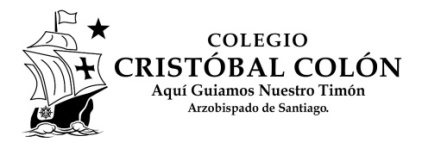 Ruta de autoaprendizajePlan de aprendizaje remoto (En tiempos de covid-19)Semana del 16 al 20 de marzo.Cursos: 1° básico austral y 1° básico borealAsignaturas: Lenguaje y comunicación y matemática.A considerar:La sala de computación estará disponible exclusivamente para trabajar en el aprendizaje remoto para el autoaprendizaje.Tema/contenido/unidadTipo de actividadRecurso para realizar la actividad.(Links, textos de estudio digitales, páginas web).Sistema de evaluación formativa(al retorno a clases)Lectoescritura, vocales, LOE “La tos de mi muñeca.Grafomotricidad.PDF digital, “Grafomotricidad”(17 al 29 de marzo)Sesiones iniciales del LOE “La tos de mi muñeca.Lectoescritura, vocales, LOE “La tos de mi muñeca.Caligrafía y correspondencia grafema-fonemaPDF digital, “Caligrafía fonema y grafema de las vocales” Páginas 2 a 13Sesiones iniciales del LOE “La tos de mi muñeca.Números, ámbito del 1 al 10, “Números hasta 10”Caligrafía.PDF digital, “Caligrafia 1 al 10”.Sesiones iniciales de “Números hasta el 10”Números, ámbito del 1 al 10, “Números hasta 10”.Caligrafía y concepto de cantidad.PDF digital, “Caligrafia y concepto de cantidad 1 al 10”.Sesiones iniciales de “Números hasta el 10”